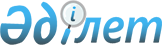 Об утверждении Правил финансирования оператором расширенных обязательств производителей (импортеров) организации, пятьдесят и более процентов голосующих акций (долей участия в уставном капитале) которой прямо или косвенно принадлежат государству и (или) национальному управляющему холдингу, для дальнейшего финансирования проектов в обрабатывающей отрасли, направленных на улучшение состояния окружающей средыПостановление Правительства Республики Казахстан от 2 сентября 2021 года № 604.       В соответствии с подпунктом 15) пункта 1 статьи 388 Экологического кодекса Республики Казахстан от 2 января 2021 года Правительство Республики Казахстан ПОСТАНОВЛЯЕТ:       1. Утвердить прилагаемые Правила финансирования оператором расширенных обязательств производителей (импортеров) организации, пятьдесят и более процентов голосующих акций (долей участия в уставном капитале) которой прямо или косвенно принадлежат государству и (или) национальному управляющему холдингу, для дальнейшего финансирования проектов в обрабатывающей отрасли, направленных на улучшение состояния окружающей среды.      2. Настоящее постановление вводится в действие по истечении десяти календарных дней после дня его первого официального опубликования. Правила финансирования оператором расширенных обязательств производителей (импортеров) организации, пятьдесят и более процентов голосующих акций (долей участия в уставном капитале) которой прямо или косвенно принадлежат государству и (или) национальному управляющему холдингу, для дальнейшего финансирования проектов в обрабатывающей отрасли, направленных на улучшение состояния окружающей среды Глава 1. Общие положения      1. Настоящие Правила финансирования оператором расширенных обязательств производителей (импортеров) организации, пятьдесят и более процентов голосующих акций (долей участия в уставном капитале) которой прямо или косвенно принадлежат государству и (или) национальному управляющему холдингу, для дальнейшего финансирования проектов в обрабатывающей отрасли, направленных на улучшение состояния окружающей среды (далее – Правила), определяют порядок и условия финансирования оператором расширенных обязательств производителей (импортеров) организации, пятьдесят и более процентов голосующих акций (долей участия в уставном капитале) которой прямо или косвенно принадлежат государству и (или) национальному управляющему холдингу, для дальнейшего финансирования проектов в обрабатывающей отрасли, направленных на улучшение состояния окружающей среды.      2. В Правилах используются следующие основные понятия:      1) договор займа – договор, по которому оператор обязуется передать в собственность организации определенный размер денежных средств для финансирования проектов в обрабатывающей отрасли, а организация обязуется своевременно возвратить оператору денежные средства с учетом условий настоящих Правил;      2) уполномоченный орган в области охраны окружающей среды – центральный исполнительный орган, осуществляющий руководство и межотраслевую координацию в области охраны окружающей среды;      3) оператор расширенных обязательств производителей (импортеров) (далее – оператор) – определяемое Правительством Республики Казахстан юридическое лицо, осуществляющее организацию сбора, транспортировки, переработки, обезвреживания, использования и (или) утилизации отходов, образующихся после утраты потребительских свойств продукции (товаров), на которую (которые) распространяются расширенные обязательства производителей (импортеров), и ее (их) упаковки;       4) уполномоченный орган в области государственного стимулирования промышленности (далее – уполномоченный орган) – центральный исполнительный орган, осуществляющий руководство в сфере промышленности, а также в пределах, предусмотренных законодательством Республики Казахстан, межотраслевую координацию и участие в реализации государственного стимулирования промышленности;       5) проект в обрабатывающей отрасли – проект в сфере обрабатывающей промышленности, направленный на улучшение состояния окружающей среды, в том числе обновление транспортных средств, самоходной сельскохозяйственной техники путем стимулирования потребительского спроса в Республике Казахстан, и/или прорывной проект, направленный на реализацию технологических и инновационных решений;       6) организация – акционерное общество "Фонд развития промышленности", созданное в соответствии с постановлением Правительства Республики Казахстан от 18 августа 2020 года № 521 "О создании Фонда развития промышленности" для обеспечения доступного финансирования прорывных обрабатывающих проектов на условиях, определенных в документах Системы государственного планирования;       7) технический регламент – в отношении транспортных средств – технический регламент Таможенного союза "О безопасности колесных транспортных средств" (ТР ТС 018/2011), утвержденный решением Комиссии Таможенного союза от 9 декабря 2011 года № 877, в отношении самоходной сельскохозяйственной техники – технический регламент Таможенного союза "О безопасности машин и оборудования" (ТР ТС 010/2011), утвержденный решением Комиссии Таможенного союза от 18 октября 2011 года № 823, или технический регламент Таможенного союза "О безопасности сельскохозяйственных и лесохозяйственных тракторов и прицепов к ним" (ТР ТС 031/2012), утвержденный решением Совета Евразийской экономической комиссии от 20 июля 2012 года № 60;       8) лизинговая компания – юридическое лицо, осуществляющее финансовый лизинг в соответствии с требованиями Закона Республики Казахстан "О финансовом лизинге";      9) самоходная сельскохозяйственная техника – техническое средство, предназначенное для повышения производительности труда в сельском хозяйстве путем механизации и автоматизации отдельных операций или технологических процессов, самостоятельно приводимое в движение с помощью двигателя внутреннего сгорания с рабочим объемом свыше 50 кубических сантиметров или электродвигателя (лей) максимальной (суммарной) мощностью более 4 кВт.      Сноска. Пункт 2 - в редакции постановления Правительства РК от 04.08.2022 № 530 (вводится в действие со дня его первого официального опубликования).
      3. Проекты в обрабатывающей отрасли, финансируемые за счет средств оператора, отбираются в соответствии с настоящими Правилами и внутренними актами организации, при этом направленные на обновление транспортных средств, самоходной сельскохозяйственной техники путем стимулирования потребительского спроса в Республике Казахстан, на следующих условиях:      1) итоговый объем финансирования оператором в 2022 году проектов в обрабатывающей отрасли, связанных с обновлением транспортных средств путем стимулирования потребительского спроса в Республике Казахстан на новый легковой автотранспорт отечественного производства, составляет 100000000000 (сто миллиардов) тенге, на автобусы отечественного производства – 30000000000 (тридцать миллиардов) тенге и на самоходную сельскохозяйственную технику отечественного производства – 30000000000 (тридцать миллиардов) тенге;      2) организация осуществляет заимствование у оператора на следующих основных условиях:      100000000000 (сто миллиардов) тенге по ставке вознаграждения 0,1 % единовременным платежом за весь срок займа, со сроком займа 30 лет, целевое назначение: для дальнейшего финансирования проектов в обрабатывающей промышленности, направленных на улучшение состояния окружающей среды путем стимулирования потребительского спроса и обновления транспортных средств в Республике Казахстан, в рамках обусловленного финансирования банков второго уровня для финансирования физических лиц – покупателей легкового автотранспорта отечественного производства (далее – заемщики);      30000000000 (тридцать миллиардов) тенге по ставке вознаграждения 0,01 % единовременным платежом за весь срок займа, со сроком займа 30 лет, целевое назначение: для дальнейшего финансирования проектов в обрабатывающей промышленности, направленных на улучшение состояния окружающей среды путем стимулирования потребительского спроса и обновления транспортных средств в Республике Казахстан, в рамках обусловленного финансирования социально-предпринимательских корпораций (далее – СПК) при местных исполнительных органах и/или перевозчиков (далее совместно именуемые – лизингополучатели автобусов), приобретающих автобусы отечественного производства экологического класса согласно техническому регламенту у автопроизводителей транспортных средств, заключивших соглашение о промышленной сборке транспортных средств, с последующим предоставлением их в совместное управление юридическим лицам и индивидуальным предпринимателям, работающим в сфере пассажирских перевозок;      30000000000 (тридцать миллиардов) тенге по ставке вознаграждения 0,1 % единовременным платежом за весь срок займа, со сроком займа 20 лет, целевое назначение: для дальнейшего финансирования проектов в обрабатывающей промышленности, направленных на улучшение состояния окружающей среды путем стимулирования потребительского спроса и обновления самоходной сельскохозяйственной техники в Республике Казахстан, в рамках обусловленного финансирования лизинговых компаний для финансирования субъектов агропромышленного комплекса, приобретающих в финансовый лизинг новую технику отечественного производства, соответствующую экологическим требованиям, определенным техническими регламентами отечественных производителей, заключивших соглашение о промышленной сборке сельскохозяйственной техники (далее – лизингополучатели техники);      погашение основного долга – в конце срока с правом досрочного погашения по инициативе организации;      заимствование осуществляется организацией у оператора без предоставления обеспечения;      3) организация заключает договоры займа с заемщиками на следующих основных условиях:      ставка вознаграждения – не более 1,0 % годовых;      срок займа – до 30 лет;      выплата вознаграждения по займу – 1 раз в год;      срок освоения заемщиками средств займа – до 18 месяцев с даты заключения договора займа/дополнительного соглашения к договору займа между организацией и заемщиком об увеличении суммы займа;      валюта займа – тенге;      погашение основного долга – в конце срока с правом частичного или полного досрочного погашения;      в рамках договора займа средства направляются на цели финансирования физических лиц – покупателей легкового автотранспорта отечественного производства, при этом заемщикам запрещается направлять выделяемые средства на инвестирование в иностранную валюту либо иные инструменты, не соответствующие целевому назначению займа;      в целях прозрачности финансирования предусмотреть условие об обязательном внедрении/наличии автоматизированной системы у заемщика для отслеживания статуса срока предоставления финансирования конечному заемщику/лизингополучателю;      иные условия договора займа устанавливаются в соответствии с требованиями организации и/или по соглашению сторон;      4) лимит финансирования на каждого отечественного производителя определяется решением комиссии из состава представителей промышленных предприятий, участвующих в финансировании в рамках настоящих Правил, утвержденного Комитетом индустриального развития уполномоченного органа, и утверждается правлением организации;      5) в случаях нецелевого использования и/или несвоевременного освоения выделяемых средств, а также наступления случаев, предусмотренных договором займа между организацией и заемщиком, организация вправе досрочно расторгнуть соответствующий договор займа и отозвать размещенные средства, по которым были выявлены вышеуказанные нарушения;      6) в случае досрочного погашения заемщиком займа повторное использование данных средств осуществляется на основании решений уполномоченных органов организации;      7) основные условия финансирования конечных заемщиков, приобретающих автомобили отечественного производства:      целевая группа – физические лица, покупатели легкового автотранспорта отечественного производства экологического класса согласно техническому регламенту;      кредит предоставляется конечным заемщикам на условиях целевого использования, платности, срочности, возвратности и обеспеченности, в том числе:      сумма финансирования за 1 единицу легкового автотранспорта составляет не более 10000000 (десять миллионов) тенге при стоимости легкового автотранспорта не дороже 15000000 (пятнадцать миллионов) тенге;      финансирование на одного конечного заемщика предоставляется не более одного раза в течение двухлетнего периода;      срок финансирования – не более 7 лет;      первоначальный взнос – от 0 %;      валюта кредитования – тенге;      номинальная ставка вознаграждения для конечного заемщика не должна превышать 4,0 % годовых. При этом годовая эффективная ставка вознаграждения для конечного заемщика, определяемая в соответствии с требованиями Национального Банка Республики Казахстан, не должна превышать 7,5 % годовых с учетом затрат конечного заемщика по страхованию и оформлению автотранспорта (в том числе в залог);      конечные заемщики оплачивают расходы по страхованию и оформлению в залог легкового автотранспорта отечественного производства;      при погашении конечным заемщиком обязательств перед заемщиком допускается повторное использование средств заемщиком в соответствии с целевым назначением и в пределах срока займа;      финансирование конечных заемщиков носит револьверный характер, платежи от погашения действующих кредитов вновь направляются на финансирование заемщиков;      8) организация заключает договоры финансового лизинга с лизингополучателями автобусов, приобретающими автобусы отечественного производства, на следующих основных условиях:      срок лизинга – до 7 лет;      ставка вознаграждения для лизингополучателя автобусов – 0,01 % единовременным платежом за весь срок лизинга;      первоначальный взнос (аванс) по лизингу – 0 % от стоимости предмета лизинга;      дополнительные расходы (страхование, сервисное обслуживание и содержание предмета лизинга) – за счет лизингополучателя автобусов;      в рамках договоров о совместной деятельности лизингополучатель СПК не вправе увеличивать расходы перевозчика, связанные с выплатой вознаграждения и других комиссий за пользование предметом лизинга;      финансирование лизингополучателей автобусов носит револьверный характер, платежи от погашения действующего лизинга вновь направляются для заключения новых договоров финансового лизинга с лизингополучателями автобусов;      условиями финансирования не могут воспользоваться лизингополучатели автобусов, которые осуществляют деятельность в городах республиканского значения и областных центрах Республики Казахстан, при этом в случае отсутствия одобренных организацией к финансированию заявок лизингополучателей автобусов по истечении одного года с даты их получения от оператора либо даты их возврата по револьверному принципу организация вправе профинансировать лизингополучателей автобусов, осуществляющих перевозки в областных центрах Республики Казахстан;      при финансировании перевозчиков, не являющихся СПК, обязательными требованиями организации являются предоставление гарантии о полной солидарной ответственности за данного перевозчика со стороны СПК по обязательствам перевозчика и/или финансирование его в рамках государственно-частного партнерства, и/или достаточность обеспечения по обязательствам данного перевозчика в соответствии с внутренними актами организации;      иные условия договора финансового лизинга устанавливаются в соответствии с требованиями организации и/или по соглашению сторон;      9) организация заключает договоры займа с лизинговыми компаниями на следующих основных условиях:      ставка вознаграждения – не более 0,35 % годовых;      срок займа – до 20 лет;      выплата вознаграждения по займу – 1 раз в год;      срок освоения лизинговыми компаниями средств займа – до 18 месяцев с даты заключения договора займа/дополнительного соглашения к договору займа между организацией и лизинговой компанией об увеличении суммы займа;      валюта займа – тенге;      погашение основного долга – в конце срока с правом частичного или полного досрочного погашения;      в рамках договора займа средства направляются на цели финансирования лизингополучателей техники, при этом лизинговым компаниям запрещается направлять выделяемые средства на инвестирование в иностранную валюту либо иные инструменты, не соответствующие целевому назначению займа;      в случаях нецелевого использования и/или несвоевременного освоения выделяемых средств, а также наступления случаев, предусмотренных договором займа между организацией и лизинговой компанией, организация вправе досрочно расторгнуть соответствующий договор займа и отозвать размещенные средства, по которым были выявлены вышеуказанные нарушения;      в целях прозрачности финансирования предусмотреть обязательство лизинговых компаний об обязательном внедрении/наличии автоматизированной системы для отслеживания статуса срока предоставления финансирования лизингополучателю техники;      иные условия договора займа устанавливаются в соответствии с требованиями организации и/или по соглашению сторон;      10) лизинговая компания заключает договоры финансового лизинга с лизингополучателями техники, приобретающими самоходную сельскохозяйственную технику отечественного производства, на следующих основных условиях:      срок лизинга – до 10 лет;      ставка вознаграждения – 6,0 % годовых;      первоначальный взнос (аванс) по лизингу – 0 % от стоимости предмета лизинга;      льготный период по возврату основного долга – 1 год;      дополнительные расходы (страхование, сервисное обслуживание и содержание предмета лизинга) – за счет лизингополучателя техники;      финансирование лизингополучателей техники носит револьверный характер, платежи от погашения действующего лизинга вновь направляются для заключения новых договоров финансового лизинга с лизингополучателями техники;       сумма финансирования на одного лизингополучателя техники составляет не более 205000000 (двести пять миллионов) тенге и не более трех единиц самоходной сельскохозяйственной техники, финансирование на одного лизингополучателя техники предоставляется не более одного раза в течение двухлетнего периода;       иные условия договора финансового лизинга устанавливаются в соответствии с требованиями лизинговой компании и/или по соглашению сторон.      Сноска. Пункт 3 - в редакции постановления Правительства РК от 04.08.2022 № 530 (вводится в действие со дня его первого официального опубликования).
 Глава 2. Порядок финансирования       4. Финансирование проектов в обрабатывающей отрасли осуществляется в следующем порядке:         1) уполномоченный орган на ежегодной основе в срок до 31 августа соответствующего года направляет оператору запрос о предоставлении прогнозных объемов финансирования проектов в обрабатывающей отрасли за счет средств оператора (далее – запрос) на соответствующий финансовый год;      2) оператор после рассмотрения запроса в течение семи рабочих дней включает прогнозные объемы финансирования в соответствующий раздел своей инвестиционной политики и направляет ее на согласование уполномоченному органу в области охраны окружающей среды;      3) уполномоченный орган в области охраны окружающей среды в течение десяти рабочих дней после получения инвестиционной политики согласовывает ее либо направляет оператору мотивированный отказ в согласовании.      В случае направления уполномоченным органом в области охраны окружающей среды мотивированного отказа, оператор в течение трех рабочих дней устраняет причину мотивированного отказа и направляет инвестиционную политику на повторное согласование уполномоченному органу в области охраны окружающей среды;      4) оператор, в случае согласования уполномоченным органом в области охраны окружающей среды объемов финансирования в инвестиционной политике, в течение пяти рабочих дней после получения согласия направляет ответ на запрос на соответствующий финансовый год в уполномоченный орган;      5) уполномоченный орган в течение трех рабочих дней после получения ответа на запрос направляет в организацию информацию о прогнозных объемах финансирования проектов в обрабатывающей отрасли на соответствующий финансовый год;      6) организация после получения информации о прогнозных объемах финансирования проектов в обрабатывающей отрасли на соответствующий финансовый год направляет заявку с приложением бизнес-плана рассматриваемого для финансирования проекта в обрабатывающей отрасли, включающего целевые показатели качества окружающей среды, на согласование в уполномоченный орган в области охраны окружающей среды.      По проектам, направленным на обновление транспортных средств путем стимулирования потребительского спроса в Республике Казахстан, организация направляет заявку с приложением информации по транспортным средствам отечественного производства, соответствующим экологическому классу согласно техническому регламенту, на весь объем финансирования на согласование в уполномоченный орган в области охраны окружающей среды.      По проектам, направленным на обновление самоходной сельскохозяйственной техники путем стимулирования потребительского спроса в Республике Казахстан, организация направляет заявку с приложением информации по самоходной сельскохозяйственной технике отечественного производства, соответствующей экологическим требованиям, определенным техническими регламентами, включая копии сертификатов соответствия, выданных органом по подтверждению соответствия в соответствии с законодательством Республики Казахстан в области технического регулирования, наличие которых подтверждает соответствие экологическим требованиям, определенным техническими регламентами, на весь объем финансирования на согласование в уполномоченный орган в области охраны окружающей среды;      7) уполномоченный орган в области охраны окружающей среды в течение двадцати двух рабочих дней после получения заявки рассматривает проект в обрабатывающей отрасли на соответствие целевым показателям качества окружающей среды или техническому регламенту, согласовывает представленную заявку либо предоставляет мотивированный отказ;       8) организация в течение пяти рабочих дней после получения согласования уполномоченного органа в области охраны окружающей среды, предусмотренного подпунктом 7) пункта 4 настоящих Правил, заключает договор займа с оператором по каждому отдельному проекту в обрабатывающей отрасли для дальнейшего финансирования проектов в обрабатывающей отрасли.       В случае получения отказа уполномоченного органа в области охраны окружающей среды, предусмотренного подпунктом 7) пункта 4 настоящих Правил, организация дорабатывает заявку и повторно направляет ее для согласования в соответствии с подпунктом 6) пункта 4 настоящих Правил.      Сноска. Пункт 4 - в редакции постановления Правительства РК от 15.04.2022 № 227 (вводится в действие по истечении десяти календарных дней после дня его первого официального опубликования); с изменением, внесенным постановлением Правительства РК от 04.08.2022 № 530 (вводится в действие со дня его первого официального опубликования).
      5. Дальнейшее финансирование проектов в обрабатывающей отрасли осуществляется организацией по ставкам до 3 %, а также от 0,01 и более процентов для проектов, направленных на обновление транспортных средств путем стимулирования потребительского спроса в Республике Казахстан, в том числе в соответствии с условиями документов Системы государственного планирования и/или внутренних актов и решений уполномоченных органов организации.      Сноска. Пункт 5 - в редакции постановления Правительства РК от 15.04.2022 № 227 (вводится в действие по истечении десяти календарных дней после дня его первого официального опубликования).
      6. Контроль за целевым использованием средств, направленных для реализации проектов в обрабатывающей отрасли, в соответствии с настоящими Правилами осуществляет организация.      7. Контроль за целевым использованием полученных организацией средств от оператора в соответствии с настоящими Правилами осуществляет уполномоченный орган и уполномоченный орган в области охраны окружающей среды.      8. В случае недостижения проектом в обрабатывающей отрасли, по которому ранее оператором было осуществлено финансирование, целей улучшения состояния окружающей среды, объем направленных средств возвращается организацией оператору в порядке и на условиях, определяемых договором займа.© 2012. РГП на ПХВ «Институт законодательства и правовой информации Республики Казахстан» Министерства юстиции Республики Казахстан      Премьер-МинистрРеспублики Казахстан       Премьер-МинистрРеспублики Казахстан А. МаминУтверждены
постановлением Правительства
Республики Казахстан
от 2 сентября 2021 года № 604Утверждены
постановлением Правительства
Республики Казахстан
от 2 сентября 2021 года № 604